CHARTER RATES 2023-24*** First Student, Inc. ***Effective 7-1-2023 MINIMUM CHARGE (all school buses):	$122.58 for 2 hours or lessADDITIONAL HOURS (after 2 hours):	$61.29 per hour (charged by “live” minutes)							   i.e.:  22 minutes = .37 (22/60)ADDITIONAL MILEAGE:	$2.94 per mile plus $75.56 per hour at destination(Outside the 9 County area only)TRAILERS					No ChargeAll trips will be charged by time only within the 9 County metro area as follows:Hennepin, Anoka, Ramsey, Dakota, Carver, Scott, Sherburne, Washington, and Wright.$122.58 cancellation charge:  Failure to cancel a trip within 2 hours for any trip will be charged a Cancel on Arrival (COA).  Exceptions would-be weather-related conditions.TIME CALCULATION:  Trip time begins when the bus arrives to pick up your group and ends when the group is returned to the point of origin for a round trip or dropped at the destination for a one-way trip.MILEAGE CALCULATION:  There is none unless you go outside the 9 County metro area.  Trips which are outside the area will need to be quoted as well as ALL coach bus orders.EXAMPLES:FB to MN Children’s Museum:	---	OR	---	FB to MN Children’s Museum	Load @ 9:30am						Load @ 9:30amReturn @ 3:00pm		$327.25 (5.5hrs x $61.29)		Return @ 3:22pm		$352.42 (5.75 x $61.29)Miles (64 round trip)	$0.00				Miles (64 round trip)	$0.00TOTAL:		$337.10 per bus			TOTAL:		$352.42 per busPLEASE NOTE:First Student and Northstar will be handling all our trips with a few exceptions (driver shortages, high demand of wheelchair bus requests and high volume of field trips and athletic charters on peak days).  When we use other bus companies, their rates vary and usually start at a base rate of $150.00 per bus.  Please remember that trips need to fall between the time frame of 9:30-1:30pm in order to accommodate due to driver shortage.  Remember, all transportation requests need to go through the Transportation Department so we can help alleviate any miscommunication and billing problems.  If a school goes out on their own without authorization from the Transportation Department at Osseo Area Schools ISD279, it is harder for us to help, and we cannot be held responsible for the billing and any other problems that may occur with the trip.  Thank you. 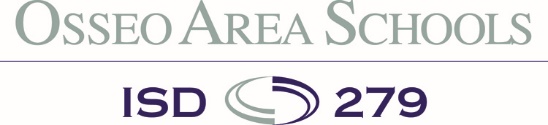 